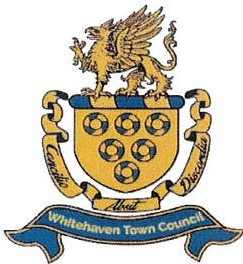 PUBLIC NOTICEWhitehaven Town CouncilNOTICE IS HEREBY GIVEN that there will be a VIRTUALMEETING of WHITEHAVEN TOWN COUNCIL on the ZoomPlatform on Thursday 26th November 2020 at 6.00pm.Members of the public and press are welcome to join in as shown belowJoin Zoom Meeting:htt ps:/ / us02web.zoom .us/ j/ 8334 1316002?pwd=VEN6VUdvbVhyMDcxSW9rOER15WxCUT09Meeting ID:	833 4131 6002Password:	585623The Agenda is available to view on the Council's website at www.whitehaventowncouncil.co .uk.Hard copies can be sent out on request by telephoning the office or sending an email to clerk@whitehaventowncounc.ilco.ukMarlene JewellClerk and Responsible Financial Officer to Whitehaven Town CouncilTelephone number 01946 67366